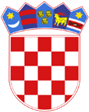             REPUBIKA HRVATSKAGRADSKO IZBORNO POVJERENSTVO          GRADA GRUBIŠNO POLJEKlasa:013-03/21-01/2 Ur.broj:2127/01-01/01-21-74Grubišno Polje, 24. srpanj 2021. Na osnovi članka 126. stavak 5. Zakona o lokalnim izborima (Narodne novine, broj: 144/12, 121/16, 98/19, 42/20, 37/12), članka 42. stavak 2. podstavak 1. i 56. Zakona o financiranju političkih aktivnosti, izborne promidžbe i referenduma (Narodne novine, broj: 29/19, 98/19; dalje: Zakon o financiranju) te Odluke Vlade Republike Hrvatske o visini naknade troškova izborne promidžbe za izbor predstavničkih tijela jedinica lokalne i područne (regionalne) samouprave (Narodne novine, broj: 41/21), Gradsko izborno povjerenstvo Grada Grubišno Polje, 24. srpnja 2021., donijelo je ODLUKUo pravu na naknadu i visinu naknade troškova izborne promidžbena izboru članova Gradskog vijeća Grada Grubišnoga Polja 2021.I.Ovom Odlukom utvrđuje se pravo na naknadu i visina naknade troškova izborne promidžbe iz proračuna Grada Grubišnoga Polja političkim strankama i kandidacijskim listama grupe birača (dalje: izborni sudionici) na izboru članova Gradskog vijeća Grada Grubišnoga Polja. II.Pravo na naknadu troškova iz točke I. ove Odluke imaju izborni sudionici koji su, u skladu s konačnim rezultatima izbora od 20. svibnja 2021., Klasa: 013-03/21-01/2, dobili najmanje jednog (1) člana u gradskom vijeću i to u iznosu od 2.000,00 (dvijetisuće) kn za svakog dobivenog člana. Naknada troškova izborne promidžbe ne smije se isplatiti izbornim sudionicima iz stavka 1. ove točke u iznosu većem od ostvarenih troškova izborne promidžbe utvrđenom u Izvješću Državnog izbornog povjerenstva Republike Hrvatske o provedenom nadzoru financiranja izborne promidžbe na izborima članove Gradskog vijeća Grada Grubišnoga Polja od 19. srpnja 2021., Klasa: 013-06/21-06-07. III.U skladu s točkom II. ove Odluke pravo na naknadu troškova izborne promidžbe imaju:Političke stranke:HRVATSKA DEMOKRATSKA ZAJEDNICA – HDZu ukupnom iznosu od 14.000,00 (četrnaesttisuća) kn za 7 dobivenih članova Gradskog vijeća Grada Grubišnoga Polja.Kandidacijske liste grupe birača  4.) KANDIDACIJSKA LISTA GRUPE BIRAČA         u ukupnom iznosu od  0,00 kn za 1 dobivenog člana Gradskog vijeća                             Grada Grubišnoga Polja.IV.Naknada troškova izborne promidžbe isplaćuje se na poseban račun za financiranje izborne promidžbe izbornog sudionika.V.Naknada troškova izborne promidžbe isplaćuje se iz Proračuna Grada Grubišnoga Polja u roku 15 dana od dana objave Izvješća iz točke II. stavak 2. ove Odluke. VI.Ova Odluka dostavlja se gradonačelniku Grada Grubišnoga Polja na izvršenje. VII.Ova Odluka objavit će se na mrežnoj stranici Grada Grubišnoga Polja.									    Predsjednik									Darko Kovač, v.r.DNA- Gradonačelnik Grada Grubišnoga Polja, 3 primjerka- Izborni sudionici iz točke III. ove Odluke, e-mailom,- Ministarstvo financija, Zagreb (pisarnica@mfin.hr) - Arhiva.           2.) DAMIR BAJS NEZAVISNA LISTA - DAMIR BAJS NL                SOCIJALDEMOKRATSKA PARTIJA HRVATSKE - SDP                HRVATSKA SELJAČKA STRANKA - HSS                BLOK UMIROVLJENICI ZAJEDNO - BUZ                HRVATSKA NARODNA STRANKA - LIBERALNI DEMOKRATI - HNS                DEMOKRATI                NARODNA STRANKA - REFORMISTI - REFORMISTI                NEZAVISNI SELJACI HRVATSKE - NSH                GRAĐANSKO-LIBERALNI SAVEZ - GLAS                HRVATSKA SELJAČKA STRANKA BRAĆE RADIĆ - HSS BRAĆE RADIĆ                u ukupnom iznosu od 8.000,00 (osamtisuća) kn za 4 dobivena člana Gradskog vijeća Grada Grubišnoga Polja.           2.) DAMIR BAJS NEZAVISNA LISTA - DAMIR BAJS NL                SOCIJALDEMOKRATSKA PARTIJA HRVATSKE - SDP                HRVATSKA SELJAČKA STRANKA - HSS                BLOK UMIROVLJENICI ZAJEDNO - BUZ                HRVATSKA NARODNA STRANKA - LIBERALNI DEMOKRATI - HNS                DEMOKRATI                NARODNA STRANKA - REFORMISTI - REFORMISTI                NEZAVISNI SELJACI HRVATSKE - NSH                GRAĐANSKO-LIBERALNI SAVEZ - GLAS                HRVATSKA SELJAČKA STRANKA BRAĆE RADIĆ - HSS BRAĆE RADIĆ                u ukupnom iznosu od 8.000,00 (osamtisuća) kn za 4 dobivena člana Gradskog vijeća Grada Grubišnoga Polja.3.) DOMOVINSKI POKRET – DPu ukupnom iznosu od  0.00 kn za 1 dobivenog člana Gradskogvijeća Grada Grubišnoga Polja